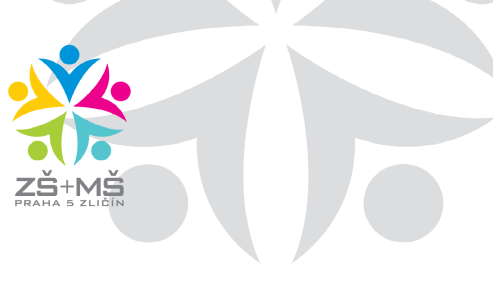 ZÁPISNÍ LÍSTEK 

do ŠKOLNÍ DRUŽINY při ZŠ a MŠ Zličín, Nedašovská 328, Praha 5
pracoviště: Míšovická 513/12pro školní rok ..................................  jméno žáka...................................................................................................   třída...........................  datum narození ............................ kontaktní e-mail rodičů…...........................................................  matka...............................................................................    telefon...................................................  otec .................................................................................    telefon...................................................záznamy o odchodu dítěte ze školní družiny (čas vyplňte, pokud bude dítě odcházet samo)    S …odchází sám(a) / D …odchází s doprovodem.       Vámi zvolenou variantu zakroužkujte!  další osoby oprávněné k vyzvednutí dítěte ze školní družiny:                 jméno a příjmení                                    vztah k dítěti                  kontakt (nepovinné) ............................................................................................................................................................... ............................................................................................................................................................... ............................................................................................................................................................... ............................................................................................................................................................................................................................................................................................................................. ............................................................................................................................................................... ..............................................................................................................................................................................................................................................................................................................................  datum ...............................     podpis zákonného zástupce ...................................................................způsob odchodu čas odchodu
 (možno v době 12,30-13,45 a 15,00-17,00)pondělí S                D úterý S                D středa S                D čtvrtek S                D pátek S                D 